СЛУЖБЕНИ ЛИСТ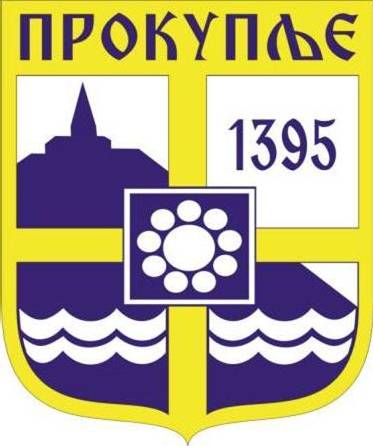 ГРАДА ПРОКУПЉА1На основу члана 40. став 1. тачка 69. Статута града Прокупља(''Сл.лист општине Прокупље'' бр. 15/2018) и члана 44. Пословника Скупштине града Прокупља(''Сл.лист града Прокупља'' бр. 2/2018), Скупштина града Прокупља на седници одржаној дана  20.09 2022.године, донела је:РЕШЕЊЕО УСВАЈАЊУ ИЗВЕШТАЈА О ВЕРИФИКАЦИЈИ МАНДАТА ОДБОРНИКАСКУПШТИНЕ ГРАДА ПРОКУПЉАЧлан 1.Усваја се Извештај о верификацији мандата одборника Скупштине града Прокупља, који је донела Комисија за кадровска и административна питања Скупштине града Прокупља бр.  06-87/2022-02   од 13.09.2022.године.Члан 2.Решење ступа на снагу даном доношења.Члан 3.Ово Решење објавити у ''Службеном листу града Прокупља''Број: 06-88/2022-02У Прокупљу,  20.09.2022.годинеСКУПШТИНА ГРАДА ПРОКУПЉА                                                                                                              ПРЕДСЕДНИК                                                                                                      СКУПШТИНЕ ГРАДА                                                                                                               Дејан Лазић с.р.2На основу члана  72. Закона о локалним изборима(''Сл.гласник РС'' бр.14/2022 ), члана 34.Статута града Прокупља(''Службени лист општине Прокупље'' бр.15/2018) и члана 6. Пословника Скупштине града Прокупља(''Службени лист града Прокупља'' бр.2/2018), Скупштина града Прокупља на седници одржаној дана 20.09.2022.године, донела је:ОДЛУКУО ПОТВРЂИВАЊУ МАНДАТА ОДБОРНИЦЕСКУПШТИНЕ ГРАДА ПРОКУПЉАIПотврђује се мандат одборници Скупштине града Прокупља:Мири Стаменковић, Изабраној за одборницу са изборне листе  ЗА КРАЉЕВИНУ СРБИЈУ – ГВОЗДЕНИ ПУК (Покрет обнове Краљевине Србије, Монархистички фронт)IIМандат одборници  почиње да тече даном потврђивања мандата и траје до истека мандата одборнику  којем   је престао мандат.IIIПротив ове Одлуке може се изјавити жалба Управном суду у року од 7(седам) дана  од дана доношења.IVOву Одлуку објавити у ''Службеном листу града Прокупља''.Број: 06-88/2022-02У Прокупљу,   20.09. 2022.годинеСКУПШТИНА ГРАДА ПРОКУПЉА                                                                                                            ПРЕДСЕДНИК                                                                                                      СКУПШТИНЕ ГРАДА                                                                                                              Дејан Лазић с.р.3На основу члана 64. Закона о локалним изборима(''Сл.гласник РС'' бр.14/2022 ),члана 34.Статута града Прокупља (''Службени лист општине Прокупље'' бр.15/2018)и члана 6. Пословника Скупштине града Прокупља(''Службени лист града Прокупља'' бр.2/2018), Скупштина града Прокупља на седници одржаној дана  20.09.2022.године, донела јеОДЛУКУО ИЗМЕНИ ОДЛУКЕ О ПОТВРЂИВАЊУ МАНДАТАОДБОРНИКА СКУПШТИНЕ ГРАДА ПРОКУПЉАЧлан1.У члану 1. Одлуке о потврђивању мандата одборника Скупштине града Прокупља бр.06-38/2020-02  од 17.08.2020.године(''Сл.лист града Прокупља'' бр.31/2020), са изменама бр.06-62/2020-02 од 07.09.2020.године, 06-75/2020-02 од 06.10.2020.године, 06-28/2021-02 од 01.04.2021.године ,06-78/2021-02 од 10.09.2021.године ,06-92/2021-02 од 26.10.2021.године, 06-79/2022-02 од 25.08.2022.године.Са изборне листе ЗА КРАЉЕВИНУ СРБИЈУ – ГВОЗДЕНИ ПУК (Покрет обнове Краљевине Србије, Монархистички фронт)Редни број 2 мења се и гласи:  ''Мира Стаменковић ''Члан 2.Ову  Одлуку објавити  у ''Службеном листу града Прокупља.''Број:06-88/2022-02У Прокупљу,  20.09. 2022.годинеСКУПШТИНА ГРАДА ПРОКУПЉА                                                                                                                   ПРЕДСЕДНИК                                                                                                            СКУПШТИНЕ ГРАДА                                                                                                                       Дејан Лазић с.р.4На основу  члана 32. Закона о локалној самоуправи („Сл. гласник РС“, број 129/07, 83/14-др.закон и 101/2016-др.закон, 47/2018), члана 40. став 1. тачка 54. Статута града Прокупља („Сл. лист Општине Прокупље“, број 15/2018), Скупштина Града Прокупља на седници одржаној дана 20.09.2022. године, донела је:РЕШЕЊЕI  Усваја се Извештај о извршењу буџета за период од 01.01.2022. - 30.06.2022.годину, број 400-514/2022-04 од 19.07.2022.године.II  Решење ступа на снагу даном доношења.III Решење објавити у „Службеном листу града  Прокупља“.IV Решење доставити: градоначелнику Града Прокупља, Одељењу за привреду и финансије и Архиви града Прокупља.Број: 06-88/2022-02У Прокупљу, 20.9.2022.годинеСКУПШТИНА ГРАДА ПРОКУПЉА                                                                                                    ПРЕДСЕДНИК                                                                                            СКУПШТИНЕ ГРАДА                                                                                                       Дејан Лазић с.р.5На основу члана 12. став 1. тач. 11. Закона о јавним набавкама („Службени гласник РС“ бр. 91/2019), члана 32. Закона о локалној самоуправи („Службени гласник РС“ бр. 129/2007,83/2014- др.закон, 101/16- др. Закон и 47/2018), члана 40. Статута града Прокупља („Службени лист општине Прокупље“ бр. 15/2018), Одлуке о оснивању Јавног комуналног предузећа „Градски водовод“ Прокупље („Службени лист града Прокупља“ бр. 24/2022), Скупштина града Прокупља, на седници одржаној дана 20.09. 2022. године, донела јеОДЛУКУО ИЗМЕНИ ОДЛУКЕ О ДОДЕЉИВАЊУ ИСКЉУЧИВОГ ПРАВА ЗА ОБАВЉАЊЕ ДЕЛАТНОСТИ ПРУЖАЊА УСЛУГА НА ТЕРИТОРИЈИ ГРАДА ПРОКУПЉА НА КОЈЕ СЕ НЕ ПРИМЕЊУЈЕ ЗАКОН О ЈАВНИМ НАБАВКАМАЧлан 1.МЕЊА СЕ Одлука о додељивању искључивог права јавним предузећима којима је оснивач град Прокупље за обављање делатности пружања услуга на територији града Прокупља на које се не примењује Закон о јавним набавкама („Службени лист града Прокупља“ бр. 06-110/2021-02 од 20.12.2021. године) и то члан 1. поменуте одлуке, тако да сада гласи: „Додељује се у 2022. години јавним предузећима којима је оснивач Град Прокупље и то: Јавном комуналном предузећу „Градски водовод“ Прокупље и Јавном предузећу за урбанизам и уређење града Прокупља, искључиво право на обављање делатности пружања услуга одређених одлукама о оснивању и статутима ових јавних предузећа, на територији града Прокупља и од значаја за град Прокупље.“Члан 2.МЕЊА СЕ члан 4 Одлуке о додељивању искључивог права јавним предузећима којима је оснивач град Прокупље за обављање делатности пружања услуга на територији града Прокупља на које се не примењује Закон о јавним набавкама тако што се речи „ са Јавним комуналним предузећем „HAMMEUM” „ замењује речима „са Јавним комуналним предузећем „Градски водовод“. „Члан 3.У свему осталом Одлука о додељивању искључивог права јавним предузећима којима је оснивач град Прокупље за обављање делатности пружања услуга на територији града Прокупља на које се не примењује Закон о јавним набавкама („Службени лист града Прокупља“ бр. 06-110/2021-02 од 20.12.2021. године) остаје неизмењена.Члан 4.Ова Одлука ступа на снагу даном доношења, а објављује се у „Службеном листу града Прокупља“.Број: 06-88/2022-02У Прокупљу, дана 20.09. 2022. годинеСКУПШТИНА  ГРАДА ПРОКУПЉАПРЕДСЕДНИКСКУПШТИНЕ ГРАДА ПРОКУПЉА     Дејан Лазић с.р.6На основу 26.став 1.тачка 1., 27.став 10. Закона о јавној својини („Сл.гласник РС“,72/2011, 88/2013, 105/2014, 104/2016-др закон и 108/2016, 113/2017, 95/2018, 153/2020),   члана 40.став 1. тачка 38. Статута града Прокупља („Сл.лист Општине Прокупље“, бр.15/2018), Скупштина Града Прокупља на седници одржаној дана 20.09. 2022. године, донела је:О Д Л У К УО ДАВАЊУ НА КОРИШЋЕЊЕ НЕПОКРЕТНОСТИ У ЈАВНОЈ СВОЈИНИ ГРАДА ПРОКУПЉА	I ДАЈЕ СЕ НА КОРИШЋЕЊЕ без накнаде, ЈКП „Градски водовод“ Прокупље, непкретности и то: бр. 5612  КО Прокупље-град по врсти градско грађевинско земљиште укупне површине 1.10,48ха од тога земљиште под зградом-објектом бр.2 површине 0.03,89ха, земљиште под зградом- објектом бр.5 површине 0.01,97ха, земљиште под зградом- објектом бр.8 површионе 0.00,38ха, земљиште под зградом- објектом бр.9-површине 0.00,28ха, земљиште под зградом- објектом бр.11-површине 0.00,13ха, земљиште под зградом- објектом бр.12-површине 0.00,12ха, земљиште под зградом- објектом бр.14-површине 0.10,91ха,  земљиште под зградом- објектом бр.15-површине 0.11,04ха, земљиште под зградом- објектом бр.16-површине 0.02,64ха, земљиште под делом зграде-површине 0.00,19ха, земљиште под зградом- објектом бр.19-површине 0.10,34ха и земљиште уз зграду-објекат површине 0.68,59ха, као и обекте: објекат бр.2-површине 0.03,89ха, објекта бр.5-површине-0.01,97ха, објекта бр.8-површине-0.00,38ха, објекта бр.9-површине-0.00,28ха, објекта бр.11-површине-0.00,13ха, објекта бр.12-површине-0.00,12ха, објекта бр.14-површине-0.10,91ха, објекта бр.15-површине-0.11,04ха, објекта бр.16-површине-0.02,64ха, објекта бр.19-површине-0.10,34ха; бр.5613/2 КО Прокупље-град укупне површине 0.46,30ха од тога земљиште под зградом- објектом бр.1-површине 0.05,96ха, земљиште под зградом- објектом бр.2-површине 0.02,71ха, земљиште уз зграду-објекат-површине 0.37,33ха и земљиште под делом зграде-површине 0.00,30ха и објекте-објекат бр.1-површине 0.05,96ха, и објекат бр.2-површине 0.02,90ха, чији је носилац права jaвнe својине са уделом 1/1 по листу непокретности бр.4401 КО Прокупље-град Град Прокупље, ради обављања делатности из своје надлежности.	II ЈКП „Градски водовод“ Прокупље се обавезује да непокретност описану у предходном ставу користи сходо њеној намени са пажњом доброг домаћина са правом на упис права коришћења код Републичког геодетског завода Службе за катастар непокретности Прокупље.	III  ЈКП „Градски водовод“ Прокупље има право управљања над непокретности из првог става ове Одлуке.	IV Овлашћује се градоначелник града Прокупља да са заступником ЈКП „Градски водовод“ Прокупље, закључи уговор о давању на коришћење непокретности у јавној својини града Прокупља, којим ће се ближе уредити права и обавезе обе стране.	V Ова одлука ступа на снагу осмог дана од дана објављивања у „Службеном лист града Прокупља“.Број: 06-88/2022-02У Прокупљу, 20.09.2022.годинеСКУПШТИНА ГРАДА ПРОКУПЉА                                                                                                 ПРЕДСЕДНИК                                                                                                    СКУПШТИНЕ ГРАДА                                                                                                                         Дејан Лазић с.р.7На основу члана 2. и 4. Закона о комуналним делатностима („Службени гласник РС“ бр.88/2011, 104/2016 и 95/2018), члана  20. став 1. тачка 2. и члана 32. став.1. тачка 6. Закона о локалној самоуправи („Службени гласник РС“ бр.129/2007, 83/2014 – др. закон, 101/2016 – др. закон и 47/2018 и 111/2021-др.закон), члана 39. став 3. Закона о прекршајима („Сл. гласник РС“ бр. 65/2013, 13/2016 и 98/2016 – одлука УС, 91/2019 и 91/2019- др. закон), Уговора о концесији број 400-445/2022-01-1  и члана 40. ст. 1. тач. 6. Статута града Прокупља („Службени лист општине Прокупље“ бр. 15/2018) Скупштина града Прокупља, на седници одржаној дана 20.09. 2022. донела је О Д Л У К У	О ИЗМЕНИ ОДЛУКЕ О ПИЈАЦАМА Члан 1. Члан 4. Одлуке о пијацама(''Службени лист града Прокупља'' бр.44/2020)  мења се и гласиПијацама управља Demetra AB Facility d.o.o Beograd( у даљем тексту Предузеће) на основу Уговора о концесији број 400-445/2022-01-1 од 22.06.2022 годинеЧлан 2.	Ова одлука ступа на снагу даном објављивања у ,,Службеном листу града Прокупља.“СКУПШТИНА ГРАДА ПРОКУПЉА Број: 06-88/2022-02У Прокупљу, 20.09.2022. године								          ПРЕДСЕДНИК 						                СКУПШТИНЕ ГРАДА ПРОКУПЉА							                         Дејан Лазић с.р.8На основу члана 2. и 4. Закона о комуналним делатностима („Службени гласник РС“ бр.88/2011, 104/2016 и 95/2018), члана  20. став 1. тачка 2. и члана 32. став.1. тачка 6. Закона о локалној самоуправи („Службени гласник РС“ бр.129/2007, 83/2014 – др. закон, 101/2016 – др. закон и 47/2018 и 111/2021-др.закон), члана 39. став 3. Закона о прекршајима („Сл. гласник РС“ бр. 65/2013, 13/2016 и 98/2016 – одлука УС, 91/2019 и 91/2019- др. закон) и члана 40. ст. 1. тач. 6. Статута града Прокупља („Службени лист општине Прокупље“ бр. 15/2018) Скупштина града Прокупља, на седници одржаној дана 20.09. 2022. донела је О Д Л У К У	О ИЗМЕНИ ОДЛУКЕ О ЈАВНОМ ВОДОВОДУ Члан 1. Члан 2.Одлуке о јавном водоводу(''Службени лист града Прокупља'' бр.44/2020) мења се и гласиЗа обављање комуналне делатности из члана 1.ове одлуке, општина Прокупље је основала  Јавно комунално предузеће "Градски водовод" Прокупље (у даљем тексту: Предузеће).Члан 2.	Ова одлука ступа на снагу даном објављивања у ,,Службеном листу града Прокупља.“СКУПШТИНА ГРАДА ПРОКУПЉА Број: 06-88/2022-02У Прокупљу, 20.09.2022. године								          ПРЕДСЕДНИК 						                СКУПШТИНЕ ГРАДА ПРОКУПЉА							                         Дејан Лазић с.р.9На основу члана 2. и 4. Закона о комуналним делатностима („Службени гласник РС“ бр.88/2011, 104/2016 и 95/2018), члана  20. став 1. тачка 2. и члана 32. став.1. тачка 6. Закона о локалној самоуправи („Службени гласник РС“ бр.129/2007, 83/2014 – др. закон, 101/2016 – др. закон и 47/2018 и 111/2021-др.закон), члана 39. став 3. Закона о прекршајима („Сл. гласник РС“ бр. 65/2013, 13/2016 и 98/2016 – одлука УС, 91/2019 и 91/2019- др. закон), Уговора о концесији број 400-445/2022-01-1  и члана 40. ст. 1. тач. 6. Статута града Прокупља („Службени лист општине Прокупље“ бр. 15/2018) Скупштина града Прокупља, на седници одржаној дана 20.09. 2022. донела је О Д Л У К У	О ИЗМЕНИ ОДЛУКЕ О ОДРЖАВАЊУ ЧИСТОЋЕ Члан 1. Члан 1. Одлуке о одржавању чистоће(''Службени лист града Прокупља'' бр.44/2020) мења се и гласи	Овом Одлуком утврђују се  услови за одржавање чистоће на територији града Прокупља.	Одржавање чистоће је комунална делатност од општег интереса коју обавља Demetra AB Facility d.o.o Beograd( у даљем тексту Предузеће) на основу Уговора о концесији број 400-445/2022-01-1 од 22.06.2022 године и   PORR-WERNER & WEBER D.O.O Prokuplje, ( у даљем тексту PWW ) по уговору бр. 355-1/11-01 од 11.јануара 2011. године.Члан 2.	Ова одлука ступа на снагу даном објављивања у ,,Службеном листу града Прокупља.“СКУПШТИНА ГРАДА ПРОКУПЉА Број: 06-88/2022-02У Прокупљу, 20.09.2022. године								          ПРЕДСЕДНИК 						                СКУПШТИНЕ ГРАДА ПРОКУПЉА							                         Дејан Лазић с.р.10На основу члана 2. и 4. Закона о комуналним делатностима („Службени гласник РС“ бр.88/2011, 104/2016 и 95/2018), члана  20. став 1. тачка 2. и члана 32. став.1. тачка 6. Закона о локалној самоуправи („Службени гласник РС“ бр.129/2007, 83/2014 – др. закон, 101/2016 – др. закон и 47/2018 и 111/2021-др.закон), члана 39. став 3. Закона о прекршајима („Сл. гласник РС“ бр. 65/2013, 13/2016 и 98/2016 – одлука УС, 91/2019 и 91/2019- др. закон) и члана 40. ст. 1. тач. 6. Статута града Прокупља („Службени лист општине Прокупље“ бр. 15/2018) Скупштина града Прокупља, на седници одржаној дана 20.09. 2022. донела је О Д Л У К У	О ИЗМЕНИ ОДЛУКЕ О ЈАВНОЈ КАНАЛИЗАЦИЈИ И  ОДВОЂЕЊУ ОТПАДНИХ ВОДАЧлан 1. Члан 3. Одлуке о јавној канализацији и одвођењу отпадних вода(''Службени лист града Прокупља'' бр. 44/2020)  мења се и гласи           Комуналну делатност одвођења фекалних отпадних вода на територији града Прокупља обавља  ЈКП "Градски водовод" Прокупље ( у даљем тексту: Предузеће) према одлуци Скупштине града Прокупља.            Корисници, у смислу ове Одлуке, су физичка лица, правна лица и предузетници на територији града Прокупља чији су објекти прикључени на јавну канализацију. Члан 2.	Ова одлука ступа на снагу даном објављивања у ,,Службеном листу града Прокупља.“СКУПШТИНА ГРАДА ПРОКУПЉА Број: 06-88/2022-02У Прокупљу, 20.09.2022. године								          ПРЕДСЕДНИК 						                СКУПШТИНЕ ГРАДА ПРОКУПЉА							                         Дејан Лазић с.р.11На основу члана 2. и 4. Закона о комуналним делатностима („Службени гласник РС“ бр.88/2011, 104/2016 и 95/2018), члана  20. став 1. тачка 2. и члана 32. став.1. тачка 6. Закона о локалној самоуправи („Службени гласник РС“ бр.129/2007, 83/2014 – др. закон, 101/2016 – др. закон и 47/2018 и 111/2021-др.закон), члана 39. став 3. Закона о прекршајима („Сл. гласник РС“ бр. 65/2013, 13/2016 и 98/2016 – одлука УС, 91/2019 и 91/2019- др. закон), Уговора о концесији број 400-445/2022-01-1  и члана 40. ст. 1. тач. 6. Статута града Прокупља („Службени лист општине Прокупље“ бр. 15/2018) Скупштина града Прокупља, на седници одржаној дана 20.09. 2022. донела је О Д Л У К У	О ИЗМЕНИ ОДЛУКЕ О ЈАВНИМ ПАРКИРАЛИШТИМАЧлан 1. Члан 2. Одлуке о јавним паркиралиштима ('' Службени лист града Прокупља'' бр.44/2020)  мења се и гласиДелатност из члана 1. ове Одлуке вршиће Demetra AB Facility d.o.o Beograd( у даљем тексту Предузеће) на основу Уговора о концесији број 400-445/2022-01-1 од 22.06.2022 године	Град Прокупље ће преко Одељења за урбанизам, стабено-комуналне делатности и грађевинарство решењем одредити места за јавна паркиралишта.Члан 2.	Ова одлука ступа на снагу даном објављивања у ,,Службеном листу града Прокупља.“СКУПШТИНА ГРАДА ПРОКУПЉА Број: 06-88/2022-02У Прокупљу, 20.09.2022. године								          ПРЕДСЕДНИК 						                СКУПШТИНЕ ГРАДА ПРОКУПЉА							                         Дејан Лазић с.р.12На основу члана 2. и 4. Закона о комуналним делатностима („Службени гласник РС“ бр.88/2011, 104/2016 и 95/2018), члана  20. став 1. тачка 2. и члана 32. став.1. тачка 6. Закона о локалној самоуправи („Службени гласник РС“ бр.129/2007, 83/2014 – др. закон, 101/2016 – др. закон и 47/2018 и 111/2021-др.закон), члана 39. став 3. Закона о прекршајима („Сл. гласник РС“ бр. 65/2013, 13/2016 и 98/2016 – одлука УС, 91/2019 и 91/2019- др. закон), Уговора о концесији број 400-445/2022-01-1  и члана 40. ст. 1. тач. 6. Статута града Прокупља („Службени лист општине Прокупље“ бр. 15/2018) Скупштина града Прокупља, на седници одржаној дана 20.09. 2022. донела је О Д Л У К УО ИЗМЕНИ ОДЛУКЕ О УРЕЂЕЊУ И ОДРЖАВАЊУ ЈАВНИХ ЗЕЛЕНИХ ПОВРШИНАИ ДРВОРЕДАЧлан 1. Члан 3. Одлуке о уређењу и одржавању јавних зелених површина(''Службени лист града Прокупља'' бр.44/2020)  мења се и гласиПослове уређења, одржавања и заштите јавних зелених површина масовног коришћења у Прокупљу вршиће Demetra AB Facility d.o.o Beograd( у даљем тексту Предузеће) на основу Уговора о концесији број 400-445/2022-01-1 од 22.06.2022 године а уређење осталих зелених површина из члана 2. ове Одлуке биће регулисано посебном одлуком Скупштине града Прокупља у складу са Законом и овом Одлуком.Члан 2.	Ова одлука ступа на снагу даном објављивања у ,,Службеном листу града Прокупља.“СКУПШТИНА ГРАДА ПРОКУПЉА Број: 06-88/2022-02У Прокупљу, 20.09.2022. године								          ПРЕДСЕДНИК 						                СКУПШТИНЕ ГРАДА ПРОКУПЉА							                         Дејан Лазић с.р.13На основу члана  27 став 10 Закона о јавној својини („Сл.гласник РС“, бр.72/2011,88/2013,105/2014, 104/2016-др.закон и 108/2016, 113/2017 и 95/2018), члана 2, члана 3.став1. тачка 1.  и 3. Уредбе о условима прибављања и отуђења непосредном погодбом, давања у закуп ствари у јавној својини,односно прибављања и уступања искоришћавања других имовинских права као поступцима јавног надметања и прикупљања писмених понуда („Сл.гласник РС“, бр.16/2018), члана 40 став 1. тачка 36.  Статута града Прокупља (,,Службени лист Општине Прокупље,, бр. 15/2018), Скупштина града Прокупља је на седници одржаној дана 20.09.2022. године донела ОДЛУКУ О ЗАКЉУЧЕЊУ АНЕКСА УГОВОРА	I Одобравa се закључење Анекса уговора о давању грађевинског земљишта Ов.бр.1067/86 од 09.06.1986.године закљученог измећу уговарача Анђелковић Миријане из Прокупља и  Општине Прокупље у делу који се односи на подброј катастарске парцеле уместо 16/10 КО Појате треба да стоји 16/11 КО Појате.          II Овлашћује се градоначелник града Прокупља да у име Града Прокупља закључи анекс уговора.         III Ова Одлука ступа на снагу осмог дана од дана објављивања у Службеном листу Града Прокупља.Број: 06-88/2022-02У Прокупљу, 20.09.2022.годинеСКУПШТИНА ГРАДА ПРОКУПЉА                                                                                             ПРЕДСЕДНИК                                                                                          СКУПШТИНЕ ГРАДА                                                                                                                   ПРОКУПЉА                                                                                                                   Дејан Лазић с.р.14На основу члана 13. и 88., 88а, 88в и 88д Закона о локалној самоуправи („Сл.гласник РС“, бр. 129/2007, 83/2014-др.закон, 101/2016-др.закон, 47/2018 и 111/2021-др.закон), члана 40. став 1. тачка 55. и члана 116. Статута града Прокупља („Сл.лист општине Прокупље“, бр. 15/2018), Скупштина града Прокупља на седници одржаној дана 20.09.2022.године донела је ОДЛУКУо успостављању  сарадње између града Прокупља и општине БогатићЧлан 1.УСПОСТАВЉА СЕ  сарадња измећу града Прокупља и општине Богатић.Члан 2.Сарадња се успоставља на привредним, научним, културним, спортским, васпитно-образовним и на свим другим пољима где за то постоје могућности и обострани интереси.Члан 3.Ближи облици и садржина сарадње са општином Богатић уредиће се Споразумом о сарадњи, који ће сачинити паритетно радно тело које ће именовати Градоначелник града Прокупља и председник општине Богатић од стручњака из области за које се закључује Споразум о сарадњи.Члан 4.Овлашћује се Градоначелник града Прокупља да у име града потпише Споразум о сарадњи.Члан 5.Одлука ће се објавити у „Службеном листу града Прокупља“.Члан 6. Ова Одлука ступа на снагу осмог дана од дана објављивања у „Службеном листу града Прокупља“.Број:06-88/2022-02У Прокупљу, 20.09.2022.године                                                                                                                    ПРЕДСЕДНИКСКУПШТИНЕ ГРАДА                                                                                                                  Дејан Лазић с.р.15На основу чланова  30. и 31. Закона о предшколском васпитању и образовању (,,Сл.гласник РС“ бр.18/10, 101/17,113/17-др.закон,95/18- др.закон,10/19,86/19- др.закон 157/20-др.закон,123/21-др.закон и 129/21) и члана 2. и 3. Правилника  о критеријумима за утврђивање мањег, односно већег броја деце од броја који се уписује у васпитну групу        ( ,,Сл. гласник РС“ 44/11), и члана 40. Статута града Прокупља (,,Сл.лист општине Прокупље“бр.15/18) Скупштина града Прокупља, на седници одржаној 20.09.2022.године донела је                                                                 ОДЛУКУо утврђивању мањег ,односно  већег броја деце у васпитним групамау Предшколској установи,, Невен“у Прокупљу у радној 2022/2023.години	I  Овом Одлуком  утврђује се да  васпитне групе у Предшколској установи ,, Невен“ могу имати највише  до 20% већи број деце  у радној 2022/2023.години у односу на број деце који је прописан чланом 30. и чланом 31 Закона о предшколском васпитању и образовању(,,Сл.гласник РС“ бр.18/10, 101/17,113/17-др.закон,95/18- др.закон,10/19,86/19- др.закон 157/20-др.закон,123/21-др.закон и 129/21), односно мањи број деце по околним селима  и то:II	Ова Одлука ступа на снагу осмог дана од дана објављивања у ,, Службеном листу града Прокупља“Број: 06-88/2022-02У Прокупљу, 20.09.2022.годинеСКУПШТИНА ГРАДА ПРОКУПЉА                                                                                                                        ПРЕДСЕДНИКСКУПШТИНЕ ГРАДА                                                                                                                         Дејан Лазић с.р.16На основу члана 32. став 1. тачка 6. Закона о локалној самоуправи („Сл.гласник РС“ бр. 129/2007, и 83/2014 – др.закон 101/2016 - др.закон, 47/2018 i 111/2021 - др.закон), и члана 40. став 1. тачка 9. Статута  града Прокупља („Сл. лист Општине Прокупље“ бр. 15/18),  Скупштина града Прокупља  на седници одржаној 20.09.2022. године донела је                                                         Р  Е  Ш  Е  Њ  Е                           О ИМЕНОВАЊУ ОРГАНИЗАЦИОНОГ ОДБОРАЗА  ОБЕЛЕЖАВАЊЕ СТОДЕСЕТОГОДИШЊИЦЕ  II  ПЕШАДИЈСКОГ ПУКА КЊАЗ МИХАИЛО “ГВОЗДЕНОГ ПУКА“ У ПРОКУПЉУI       Овим решењем именује се Организациони одбор за обележавање стодесетогодишњице II Пешадијског пука Књаз Михаило „Гвозденог пука“ у Прокупљу у следећем саставу:Мирослав Антовић, заменик градоначелника Града Прокупља, за председника Организационог одбора;Никола Хаџи Лазић, заменик председника Скупштине града Прокупља, за заменика председника Организационог одбора;Златан Миљковић, начелник Топличког управног округа, за члана;Милица Ерић, члан Градског већа града Прокупља, за члана;Небојша Раденковић, члан Градског већа града Прокупља, за члана;Слободан Петровић, Архијерејски намесник Топлички, за члана;Никола Илић, Протонамесник старешина Цркве Светог Прокопија, за члана;Бранислав Маричић, шеф Кабинета потпредседнице Владе и министра културе и информисања, за члана;Саша Ристић,подпуковник, сектор за људске ресурсе Министарства одбране, за члана;Миодраг Капор, Државни секретар Министарства за рад, запошљавања, борачка и социјална питања, за члана;Ана Јавор, шеф Одсека за јавност у раду, Министарства државне управе и локалне самоуправе;Предраг Нешовић, руководилац Школске управе Ниш, Министарства просвете науке и технолошког  развоја;Ненад Каличанин, Начелник полицијске управе у Прокупљу;Угљеша Костић, заменик начелника Градске управе града Прокупља, за члана;Александар Петровић, руководилац Одељења за привреду и финансије, за члана;Миладин Милосављевић, саветник за културу,Градска управа града Прокупља, за члана;Катарина Вељовић, саветник, Национална служба за запошљавање, за члана;Оливер Пајовић, председник удружења Српско-француског пријатељства, за члана;Тијана Петровић, директор Дома културе „Радивој Увалић Бата“, за члана;Драган Огњановић, директор Народне библиотеке „Раде Драинац“, за члана;Драган Поповић, в.д.директор Народног музеја „Топлица“ Прокупље, за члана;Бојан Миленковић, директор КОЦ  „Топлица“, за члана;Милан Стојановић, директор Историјског архива „Топлице“, за члана;Дарко Жарић, музејски саветник историчар, Народни музеј „Топлица“Прокупље, за члана;Љиљана Красић, руководилац фин.рач.службе,Народни музеј „Топлица“Прокупље,за члана;Влада Дробњак, директор Музичке школе „Корнелије Станковић“, за члана;Војимир Чарапић, председник Општине Куршумлије, за члана;Иван Бургић, председник Општине Блаце, за члана;Иван Станојевић, председник Општине Житорађа, за члана.II     Задатак Организационог одбора је да организује обележавање стодесетогодишњице II Пешадијског пука Књаз Михаило „Гвозденог пука“ у Прокупљу. Манифестација са пригодним културно - уметнички програмом биће одржана  7. октобра 2022.године.III      Решење ступа на снагу даном доношења.IV    Ступањем на снагу овог Решења престаје да важи Решење о именовању Организационог одбора за обележавање стодесетогодишњице II Пешадијског Гвозденог пука„Књаз Михајло“у Прокупљу(„Сл. лист Града Прокупља“ бр. 24/22). V       Решење објавити у Службеном листу града Прокупља.          Решење доставити: именованима, Одељењу за друштвене делатности и архиви. Број: 06-88/2022-02У Прокупљу, 20.09.2022. године.СКУПШТИНА ГРАДА ПРОКУПЉА                                                                                                            ПРЕДСЕДНИК                                                                                                     СКУПШТИНЕ ГРАДА                                                                                                               Дејан Лазић с.р.17На основу члана 32. Закона о локалној самоуправи („Сл.гласник РС“, број 129/07,83/14-др.закон и 101/2016-др.закон, 47/2018), члана 40. Статута Града Прокупља („Службени лист општине Прокупље бр. 15/18) и члана 12.1.1 Уговора о концесији бр.400-445/22-01-1 од 22.06.2022.године закљученог између Града Прокупља и  Demetra AB Facility d.o.o. Београд, Скупштина Града Прокупља на седници одржаној дана 20.09.2022.године донела јеР Е Ш Е Њ ЕIОдобрава се Годишњи програм Demetra AB Facility d.o.o. Београд за период од септембра – децембра 2022. године, број 400-445/22-01-1 од 12.09.2022.године.IIРешење ступа на снагу даном доношења.IIIРешење објавити у „Службеном листу Града Прокупља“.IVРешење доставити: Demetra AB Facility d.o.o. Београд, Одељењу за привреду и финансије, Одељењу за урбанизам, стамбено-комуналне делатности и грађевинарство и Архиви града Прокупља.Број: 06-88/2022-02У Прокупљу, 20.09.2022.годинеСКУПШТИНА ГРАДА ПРОКУПЉА                                                                                                                                                                                                                                                    ПРЕДСЕДНИК                                                                                          СКУПШТИНЕ ГРАДА                                                                                                                                                                                                                                                                                                                                                                                                                                                                                      Дејан Лазић с.р.18На основу члана 22. став 3. Закона о јавним предузећима („Службени гласник РС“, бр.15/16 и 88/19) и члана 40. став  1. тачка 10. Статута Града Прокупља („Службени лист општине Прокупље бр. 15/18), Скупштина Града Прокупља на седници одржаној дана 20.09.2022.године донела је:Р Е Ш Е Њ ЕI ДАЈЕ СЕ САГЛАСНОСТ на Статут Јавног комуналног предузећа „HAMMEUM“ Прокупље бр. 4857 од 13.09.2022.године који је донео Надзорни одбор овог предузећа.IIРешење ступа на снагу даном доношењаIIIРешење објавити у „Службеном листу Града Прокупља“.                                                                          IVРешење доставити: ЈКП „„Hammeum““ Прокупље, Одељењу за привреду и финансије, Одељењу за урбанизам, стамбено-комуналне делатности и грађевинарство и Архиви града Прокупља.Број: 06-88/2022-02У Прокупљу, 20.09.2022.годинеСКУПШТИНА ГРАДА ПРОКУПЉА                                                              ПРЕДСЕДНИК                                                                                                                                                                                                                                                                                       СКУПШТИНЕ ГРАДА                                                                                                              Дејан Лазић с.р.                                                                                                                                                                                      19На основу члана 32.  Закона о локалној самоуправи („Сл. гласник РС“, број 129/07, 83/14-др.закон и 101/2016-др.закон, 47/2018),   и члана 40. став  1. тачка 10. Статута Града Прокупља („Службени лист општине Прокупље бр. 15/18), Скупштина Града Прокупља на седници одржаној дана 20.09.2022.године донела је:Р Е Ш Е Њ ЕI Даје се сагласност на предлог Правилника о изменама и допунама Правилника о раду    ЈКП''HAMMEUM'' Прокупље ,  број  4780 од 08.09.2022.године.IIРешење ступа на снагу даном доношења.IIIРешење објавити у „Службеном листу Града Прокупља“.IVРешење доставити: ЈКП''HAMMEUM'' Прокупље , Одељењу за привреду и финансије, Одељењу за урбанизам, стамбено-комуналне делатности и грађевинарство и Архиви града Прокупља.Број: 06-88/2022-02У Прокупљу, 20.09.2022.годинеСКУПШТИНА ГРАДА ПРОКУПЉА                                                                                                                                                                                                                                         ПРЕДСЕДНИК                                                                                                                                                                                                                                                                                                                                              СКУПШТИНЕ ГРАДА                                                                                                 Дејан Лазић с.р.20На основу члана 32. Закона о локалној самоуправи („Сл.гласник РС“, број 129/07,83/14-др.закон и 101/2016-др.закон, 47/2018) и члана 40. став  1. тачка 10. Статута Града Прокупља („Службени лист општине Прокупље бр. 15/18), Скупштина Града Прокупља на седници одржаној дана  20.09.2022.године донела јеР Е Ш Е Њ ЕIДаје се сагласност на  Усаглашен Посебан програм коришћења субвенција из  буџета града Прокупља за ЈКП „HAMMEUM“ Прокупље за 2022. годину, број 3762 од 15.07.2022.године.IIРешење ступа на снагу даном доношења.IIIРешење објавити у „Службеном листу Града Прокупља“.IVРешење доставити: ЈКП „HAMMEUM“ Прокупље, Одељењу за привреду и финансије, Одељењу за урбанизам, стамбено-комуналне делатности и грађевинарство и Архиви града Прокупља.Број: 06-88/2022-02У Прокупљу,20.09.2022.годинеСКУПШТИНА ГРАДА ПРОКУПЉА                                                                                                                                                                                                                                                    ПРЕДСЕДНИК                                                                                         СКУПШТИНЕ ГРАДА                                                                                                                                                                                                                                                                                                                                                                                                                                                                                            Дејан Лазић с.р. 21На основу члана 22. став 3. Закона о јавним предузећима („Службени гласник РС“, бр.15/16 и 88/19) и члана 40. став  1. тачка 10. Статута Града Прокупља („Службени лист општине Прокупље бр. 15/18), Скупштина Града Прокупља на седници одржаној дана 20.09.2022.године донела је:Р Е Ш Е Њ ЕI ДАЈЕ СЕ САГЛАСНОСТ на Статут Јавног комуналног предузећа „Градски водовод“ Прокупље бр. 135 од 12.09.2022.године који је донео Надзорни одбор овог предузећа.IIРешење ступа на снагу даном доношењаIIIРешење објавити у „Службеном листу Града Прокупља“.                                                                          IVРешење доставити: ЈКП „Градски водовод“ Прокупље, Одељењу за привреду и финансије, Одељењу за урбанизам, стамбено-комуналне делатности и грађевинарство и Архиви града Прокупља.Број: 06-88/2022-02У Прокупљу, 20.09.2022.годинеСКУПШТИНА ГРАДА ПРОКУПЉА                                                              ПРЕДСЕДНИК                                                                                                                                                                                                                                                                                       СКУПШТИНЕ ГРАДА                                                                                                              Дејан Лазић  с.р.22На основу члана 32. Закона о локалној самоуправи („Сл.гласник РС“, број 129/07,83/14-др.закон и 101/2016-др.закон, 47/2018) и члана 40. став  1. тачка 10. Статута Града Прокупља („Службени лист општине Прокупље бр. 15/18), Скупштина Града Прокупља на седници одржаној дана  20.09.2022.године донела јеР Е Ш Е Њ ЕIДаје се сагласност на  Посебан програм коришћења субвенција из  буџета града Прокупља за ЈКП „Градски водовод“ Прокупље за 2022. годину, број 136 од 12.09.2022.године.IIРешење ступа на снагу даном доношења.IIIРешење објавити у „Службеном листу Града Прокупља“.IVРешење доставити: ЈКП „Градски водовод“ Прокупље, Одељењу за привреду и финансије, Одељењу за урбанизам, стамбено-комуналне делатности и грађевинарство и Архиви града Прокупља.Број: 06-88/2022-02У Прокупљу, 20.09.2022.годинеСКУПШТИНА ГРАДА ПРОКУПЉА                                                                                                                                                                                                                                                    ПРЕДСЕДНИК                                                                                          СКУПШТИНЕ ГРАДА                                                                                                                                                                                                                                                                                                                                                                                                                                                                                       Дејан Лазић с.р. 23На основу  члана 32. Закона о локалној самоуправи („Сл. гласник РС“, број 129/07, 83/14-др.закон и 101/2016-др.закон, 47/2018), члана 40. став 1. тачка 10. Статута града Прокупља („Сл. лист Општине Прокупље“, број 15/2018), Скупштина града Прокупља на седници одржаној дана 20.09.2022. године, донела је:РЕШЕЊЕI  УСВАЈА СЕ Извештај о степену усклађености планираних и реализованих активности из програма пословања Јавног предузећа за урбанизам и уређење града Прокупља, број 1584 од 27.07.2022.године, за период од 01.01.2022. до 30.06.2022. II  Решење ступа на снагу даном доношења.III Решење објавити у „Службеном листу града  Прокупља“.IV Решење доставити: ЈП за урбанизам и уређење Града Прокупља, Одељењу за привреду и финансије, Одељењу за урбанизам, стамбено-комуналне делатности и грађевинарство  и Архиви града Прокупља.Број: 06-88/2022-02У Прокупљу, 20.09.2022.годинеСКУПШТИНА ГРАДА ПРОКУПЉА                                                                                                         ПРЕДСЕДНИК                                                                                                  СКУПШТИНЕ ГРАДА                                                                                                           Дејан Лазић с.р.24На основу  члана 32. Закона о локалној самоуправи („Сл. гласник РС“, број 129/07, 83/14-др.закон и 101/2016-др.закон, 47/2018 и 111/2021-др.закон), члана 40. став 1. тачка 54. Статута града Прокупља („Сл. лист Општине Прокупље“, број 15/2018), Скупштина Града Прокупља на седници одржаној дана  20.09.2022.  године, донела је:РЕШЕЊЕI  Даје се сагласност на Програм рада Историјског архива'' Топлице'' Прокупље за 2023.годину, који је донео Управни одбор  бр. 01-412/22 од 18.07.2022.године.II  Решење ступа на снагу даном доношења.III Решење објавити у „Службеном листу града  Прокупља“.IV Решење доставити: Историјском архиву''Топлица'' Прокупље, Одељењу за друштвене делатности и Архиви града Прокупља.Број: 06-88/2022-02У Прокупљу, 20.09.2022.годинеСКУПШТИНА ГРАДА ПРОКУПЉА                                                                                                    ПРЕДСЕДНИК                                                                                            СКУПШТИНЕ ГРАДА                                                                                                      Дејан Лазић с.р.25На основу  члана 32. Закона о локалној самоуправи („Сл. гласник РС“, број 129/07, 83/14-др.закон и 101/2016-др.закон, 47/2018 и 111/2021-др.закон), члана 40. став 1. тачка 54. Статута града Прокупља („Сл. лист Општине Прокупље“, број 15/2018), Скупштина Града Прокупља на седници одржаној дана  20.09.2022.  године, донела је:РЕШЕЊЕI  Даје се сагласност на Програм рада Народне библиотеке ''Раде Драинац''у Прокупљу за 2023.годину, који је донео Управни одбор  бр. 332 од 18.07.2022.године.II  Решење ступа на снагу даном доношења.III Решење објавити у „Службеном листу града  Прокупља“.IV Решење доставити: Народној библиотеци''Раде Драинац'' у Прокупљу, Одељењу за друштвене делатности и Архиви града Прокупља.Број: 06-88/2022-02У Прокупљу, 20.09.2022. годинеСКУПШТИНА ГРАДА ПРОКУПЉА                                                                                                    ПРЕДСЕДНИК                                                                                            СКУПШТИНЕ ГРАДА                                                                                                      Дејан Лазић с.р.26На основу  члана 32. Закона о локалној самоуправи („Сл. гласник РС“, број 129/07, 83/14-др.закон и 101/2016-др.закон, 47/2018 и 111/2021-др.закон), члана 40. став 1. тачка 54. Статута града Прокупља („Сл. лист Општине Прокупље“, број 15/2018), Скупштина Града Прокупља на седници одржаној дана  20.09.2022.  године, донела је:РЕШЕЊЕI  Даје се сагласност на Програм рада Културно образовног центра''Топлица'' за 2023.годину, који је донео Управни одбор  бр. 238 од 18.07.2022.године.II  Решење ступа на снагу даном доношења.III Решење објавити у „Службеном листу града  Прокупља“.IV Решење доставити: Културно образовном центру'' Топлица'', Одељењу за друштвене делатности и Архиви града Прокупља.Број: 06-88/2022-02У Прокупљу,  20.09.2022. годинеСКУПШТИНА ГРАДА ПРОКУПЉА                                                                                                    ПРЕДСЕДНИК                                                                                            СКУПШТИНЕ ГРАДА                                                                                                       Дејан Лазић с.р.27На основу  члана 32. Закона о локалној самоуправи („Сл. гласник РС“, број 129/07, 83/14-др.закон и 101/2016-др.закон, 47/2018 и 111/2021-др.закон), члана 40. став 1. тачка 54. Статута града Прокупља („Сл. лист Општине Прокупље“, број 15/2018), Скупштина Града Прокупља на седници одржаној дана  20.09.2022. године, донела је:РЕШЕЊЕI  Даје се сагласност на Програм рада Народном музеју Топлице Прокупље за 2023.годину, који је донео Управни одбор  бр. 364/1 од 20.07.2022.године.II  Решење ступа на снагу даном доношења.III Решење објавити у „Службеном листу града  Прокупља“.IV Решење доставити: Народном музеју Топлице у Прокупљу, Одељењу за друштвене делатности и Архиви града Прокупља.Број:06-88/2022-02 У Прокупљу,  20.09.2022.године                            СКУПШТИНА ГРАДА ПРОКУПЉА                                                                                                    ПРЕДСЕДНИК                                                                                            СКУПШТИНЕ ГРАДА                                                                                                    Дејан Лазић с.р.28На основу  члана 32. Закона о локалној самоуправи („Сл. гласник РС“, број 129/07, 83/14-др.закон и 101/2016-др.закон, 47/2018 и 111/2021-др.закон), члана 40. став 1. тачка 54. Статута града Прокупља („Сл. лист Општине Прокупље“, број 15/2018), Скупштина Града Прокупља на седници одржаној дана  20.09.2022. године, донела је:РЕШЕЊЕI  Даје се сагласност на Програм рада Дома културе ''Радивој Увалић Бата'' за 2023. годину, који је донео Управни одбор  бр. 340 од 15.07.2022.године.II  Решење ступа на снагу даном доношења.III Решење објавити у „Службеном листу града  Прокупља“.IV Решење доставити: Дому култури''Радивој Увалић Бата'', Одељењу за друштвене делатности и Архиви града Прокупља.Број: 06-88/2022-02У Прокупљу, 20.09.2022. годинеСКУПШТИНА ГРАДА ПРОКУПЉА                                                                                                    ПРЕДСЕДНИК                                                                                              СКУПШТИНЕ ГРАДА                                                                                                         Дејан Лазић с.р.29На основу члана 116. став 3. и 117. Закона о основама система образовања и васпитања (''Сл.гласник РС''бр. 88/2017,27/2018-др.закон, 10/2019,27/2018-др.закон, 6/2020 и 129/2021), члана 40. Статута града Прокупља (Сл. лист општине Прокупље, бр. 15/2018), Скупштина Града Прокупља на седници одржаној дана 20.09.2022.године, донела је:РЕШЕЊЕ О ИЗМЕНИ РЕШЕЊАО ИМЕНОВАЊУ ЧЛАНОВА ШКОЛСКОГ ОДБОРА ОСНОВНЕ ШКОЛЕ ЗА ОБРАЗОВАЊЕ ОДРАСЛИХ  ПРОКУПЉЕI Овим Решењем мења се Решење о именовању чланова  Школског одбора  Основне школе за образовање одраслих  Прокупље бр. 06-102/2020-02 од 10.12.2020. са изменом бр.06-92/2021-02 од 26.10.2021.године тако што се:-Разрешава  члан  Школског одбора Основне школе за образовање одраслих Прокупље	1. Ана Мирковић,ул. Ђуре Ђаковића бр.23, представник запослених,-Именује се за члана Школског одбора Основне школе за образовање одраслих Прокупље	1.Слађана Петровић, ул. Вељка Миљковића бр.32А, Ниш, представник запосленихII Мандат новоименованом члану Школског одбора траје до истека мандата Школском одбору.III Решење ступа на снагу даном доношења.IV Решење објавити у ''Службеном листу града Прокупља''.V Решење доставити: именованима, ОШ за образовање одраслих , Одељењу за друштвене делатности и Архиви града Прокупља.Образложење:Правни основ за доношење овог решења садржан је у члану 116. Закона о основама система образовања и васпитања (''Сл.гласник РС''бр. 88/2017,27/2018-др.закон, 10/2019,27/2018-др.закон, 6/2020 и 129/2021), у коме је прописано да чланове органа управљања установе именује и разрешава скупштина јединице локалне самоуправе. Чланове органа управљања из реда запослених предлаже васпитно-образовно, односно наставничко веће. Ана Мирковић је отишла у инвалидску пензију па је Наставничко веће на седници оджаној дана 07.06.2022.године донело Одлуку бр. 272 да се за члана Школског одбора уместо досадашње Ане Мирковић из реда запослених изабере Слађана ПетровићСходно свему наведеном, Комисија за кадровска и административна питања Скупштине Града Прокупља предлаже Скупштини Града да донесе Решење као у диспозитиву.Поука о правном леку: Против овог решења може се поднети тужба надлежном  суду у Прокупљу, у року од 30 дана од дана достављања.Број: 06-88/2022-02У Прокупљу,20.09.2022.године  СКУПШТИНА ГРАДА ПРОКУПЉА                                                                                                                 ПРЕДСЕДНИК                                                                                                           СКУПШТИНЕ ГРАДА                                                                                                                   Дејан Лазић с.р.С а д р ж а ј1.Решење о усвајању Извештаја о верификацији мандата одборника Скупштине града Прокупља............................................................................................................................................12. Одлука о потврђивању мандата одборника Скупштине града Прокупља.........................23. Одлука о измени Одлуке о потврђивању мандата одборника Скупштине града Прокупља..........................................................................................................................................34. Решење о усвајању Извештаја о извршењу буџета за период од 01.01.2022-30.06.2022.године............................................................................................................................45. Одлука о измени Одлуке о додељивању искључивог права за обављање делатности пружања услуга на територији Града Прокупља на које се не примењује Закон о јавним набавкама......................................................................................................................................56. Одлука о давању на коришћење непокретности у јавној својини Града Прокупља.....67.Одлука о измени Одлуке о пијацама......................................................................................78. Одлука о измени Одлуке о јавном водоводу........................................................................99.Одлука о измени Одлуке о одржавању чистоће................................................................1010. Одлука о измени Одлуке о јавној канализацији и одвођењу одпадних вода...............1111.Одлука о измени Одлуке о јавним паркиралиштима....................................................1212. Одлука о измени Одлуке о уређивању и одржавању јавних зелених површина и дрвореда......................................................................................................................................1313. Одлука о заључивању анекса уговора(Град Прокупље и Миријана Анђелковић)......1414. Одлука о успостављању сарадње између Града Прокупља и општине Богатић.....1515. Одлука о утврђивању мањег, односно већег броја деце у васпитним групама у Предшколској установи ''Невен'' у Прокупљу у радној 2022/2023.године.................................................1616.Решење о именовању Организационог одбора за обележавање стодесетогодишњуце II пешадијског пука Књаз Михаило''гвозденог пука'' у Прокупљу......................................1717. Решење којим се одобрава Годишњи програм Demetra AB Facillity d.o.o. Београд за период од септембра –децембра 2022.године........................................................................................1918.Решење о давању сагласности на Статут ЈКП''HAMMEUM'' Прокупље..............2019.Решење о давању сагласности на Предлог Правилника о изменама и допунама Правилника о раду  ЈКП''HAMMEUM'' Прокупље.....................................................................................2120. Решење о давању сагласности на Усаглашен посебан програм коришћења субвенција из буџета Града Прокупља раду  ЈКП''HAMMEUM'' Прокупље......................................................2321.Решење о давању сагласности на Статут ЈКП''Градски водовод'' Прокупље.....2422. Решење о давању сагласности на Посебан програм коришћења субвенција из буѕета Града Прокупља за 2022.годину ЈКП''Градски водовод'' Прокупље.........................................2523.Решење о усвајању Извештаја о степену усклађености планираних и реализованих активности из програма пословања ЈП за урбанизам и уређење Града Прокупља за период 01.01.2022 – 30.06.2022.године.............................................................................................2624.Решење о давању сагласности на Програм рада Историјског архива ''Топлица'' Прокупље за 2023.годину............................................................................................................................2725. Решење о давању сагласности на Програм рада Народне библиотеке ''Раде Драинац'' за 2023.годину...........................................................................................................................2826. Решење о давању сагласности на Програм рада КОЦ''Топлица'' Прокупље за 2023.годину.............................................................................................................................2927. Решење о давању сагласности на Програм рада Народног музеја Топлице Прокупље за 2023.годину.............................................................................................................................3028. Решење о давању сагласности на Програм рада Дома културе ''Радивој Увалић –Бата'' у Прокупљу за 2023.годину.......................................................................................................3129. Решење о измени Решења о именовању чланова Школског одбора Основне школе за образовање одраслих  Прокупље................................................................................................................32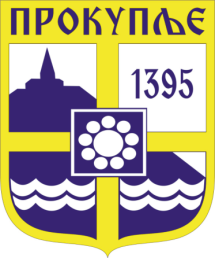                                                      Издавач: Скупштина Грaда  Прокупља                                              Лист уредио Ивана Обрадовић                                             Главни и одговорни уредник: Секретар Скупштине Града                                      Прокупља  Александра ВукићевићГОДИНА XIVБрој 37Прокупље21. Септембар2022.годинеЛист излази према потребиГодишња претплата: 1.000 дин.Цена овог броја износи: 40 дин.Рок за рекламацију: 10 данаВаспитна група ( узраст деце)Законски норматив( чл.30. и чл.31.Закона)Потребно повећање изржено у броју деце (до 20%)Укупан број деце у васпитним групама-са повећањем-од 6 месеци до 1 године   7          18-од 1 до 2 године 	12          214-од 2 до 3 године                16          319-од 3 до 4 године                20          424-од 4 године до 5,5 год      24          529-од 5,5 до поласка у школу 26          531Мешовите групеЗаконски нормативПотребно повећање изржено у броју деце (до 20%)Укупан број  деце увећан за 20%-од 1 до 3 године              12214 -од 3 до поласка у школу 20424 -од 2 до поласка у школу 15318 